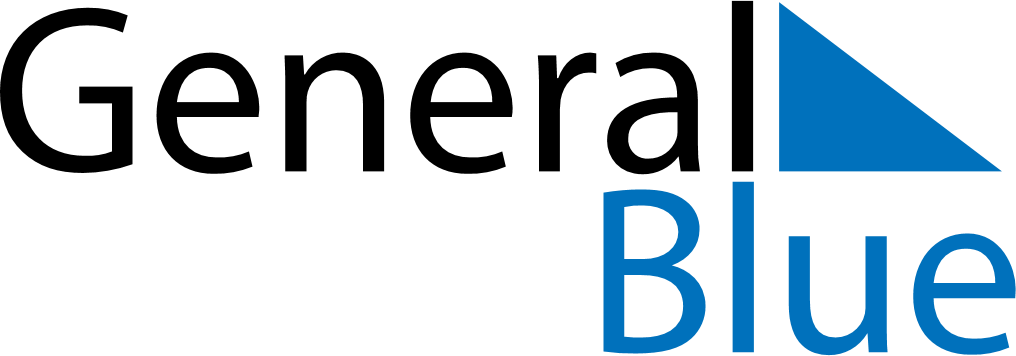 September 2026September 2026September 2026September 2026BelizeBelizeBelizeMondayTuesdayWednesdayThursdayFridaySaturdaySaturdaySunday12345567891011121213Saint George’s Caye Day, National Day14151617181919202122232425262627Independence Day282930